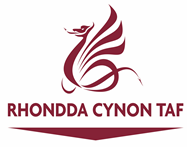 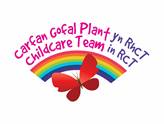 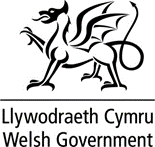 Childcare Provider Grant 2020 – 2021Resources / Funded Items TemplateItemSupplierCostTotal Cost